INDICAÇÃO Nº 1742/2021Indica ao Prefeito Rafael Piovezan, que tome providencias para disponibilizar com urgência o exame de RAIO-X para o paciente ORIVALDO LAMBSTEIN.Excelentíssimo Senhor Prefeito Municipal, Nos termos do Art. 108 do Regimento Interno desta Casa de Leis, dirijo-me a Vossa Excelência para que tome providencias para disponibilizar com urgência o exame de RAIO-X para o paciente ORIVALDO LAMBSTEIN.Justificativa:Que cabe ao Poder Legislativo, dispor sobre as matérias de competência do Município, especialmente assuntos de interesse local. A função de fiscalização dos atos do Poder Executivo, abrangendo os atos administrativos, de gestão e fiscalização financeira e orçamentária do município. Desta forma faço esta indicação para o prefeito determinar ao setor competente realize os atos administrativos para atender tal solicitação.Plenário “Dr. Tancredo Neves”, em 04 de maio de 2.021.ISAC MOTORISTA – vereador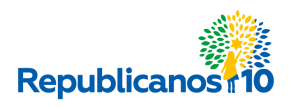 